Informazioni stampa Ottobre 2017LA NOSTRA PRIMA VOLTA AL CERSAIE con LINVISIBILEQuest’anno FritsJurgens® è stato presente al Cersaie per la prima volta, partner de Linvisibile e di Trend Group, con i suoi sistemi brevettati per le porte  pivotanti  Brezza .La bellezza senza tempo della perfezione nascosta. È partendo da questo valore che i professionisti FritsJurgens® puntano alla massima qualità, lavorando con infinita passione per rendere perfetto anche ciò che non si vede.I sistemi per porte a bilico FritsJurgens® sono unici perché non richiedono l’inserimento di dispositivi architettonici nel pavimento e nel soffitto. La cerniera viene perfettamente integrata nella parte superiore e inferiore della porta stessa, che può essere installata semplicemente fissando una piccola piastra sul pavimento e al soffitto. Un sistema pressoché invisibile, perfetto per case private, complessi pubblici, contract, retail, e tante altre applicazioni, inclusi gli edifici storici posti sotto il vincolo delle Belle Arti. Un elemento innovativo e originale fortemente personalizzabile, destinato, in breve tempo, a conquistare gli attori del mercato internazionale di riferimento.FRITSJURGENS®  SYSTEMS  E’ASSENZA DI ELEMENTI STRUTTURALIIntegrazione completa delle cerniere nella parte superiore e inferiore della porta a bilico.PORTATA 500KGI sistemi sono in grado di sostenere le porte più robuste grazie a un supporto di estrema solidità e all’utilizzo di materiali di prima qualità come acciaio inossidabile temprato e alluminio anodizzato.NESSUNA MANUTENZIONEAPPLICABILE IN CONFIGURAZIONI ESISTENTI O NUOVEI boccoli della piastra a pavimento vanno inseriti nel pavimento per soli 8 mm. Ciò rende possibile combinare i nostri sistemi anche con un riscaldamento a pavimento.FACILE ADATTABILITA’La funzionalità innovativa dei sistemi per porte a bilico consente di regolare le dimensioni intorno alla porta e la posizione radiale anche successivamente alla messa in posa.PER TUTTE LE PORTEAdatto a porte in legno, massello, acciaio, vetro (incorniciato) interne ed esterne.Descrizione delle immagini allegate:BREZZA BILICO VERTICALE FILO 10 A 2 ANTE DIMENSIONI L 800 + 800 X 3000 MM HPERNO SYSTEM 3 FritsJurgens®Nota per la redazione:Per ulteriori informazioni, potete contattare il vostro riferimento presso 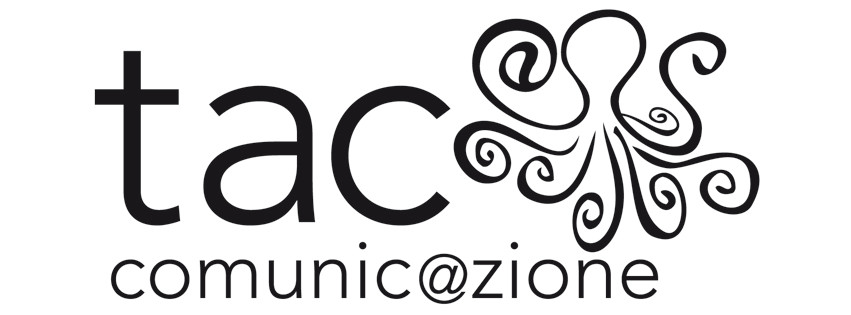 UFFICIO STAMPA e PRtac comunic@zione  milano|genovatel +39 02 48517618 | 0185 351616 press@taconline.it | www.taconline.itContatto: Paola Staiano